Приложение 2 к приказу Департамента образования Ивановской областиот __________№ _________-оФ О Р М А бланка записи итогового сочинения (изложения) (двусторонний бланк)Лицевая сторона двустороннего бланка записи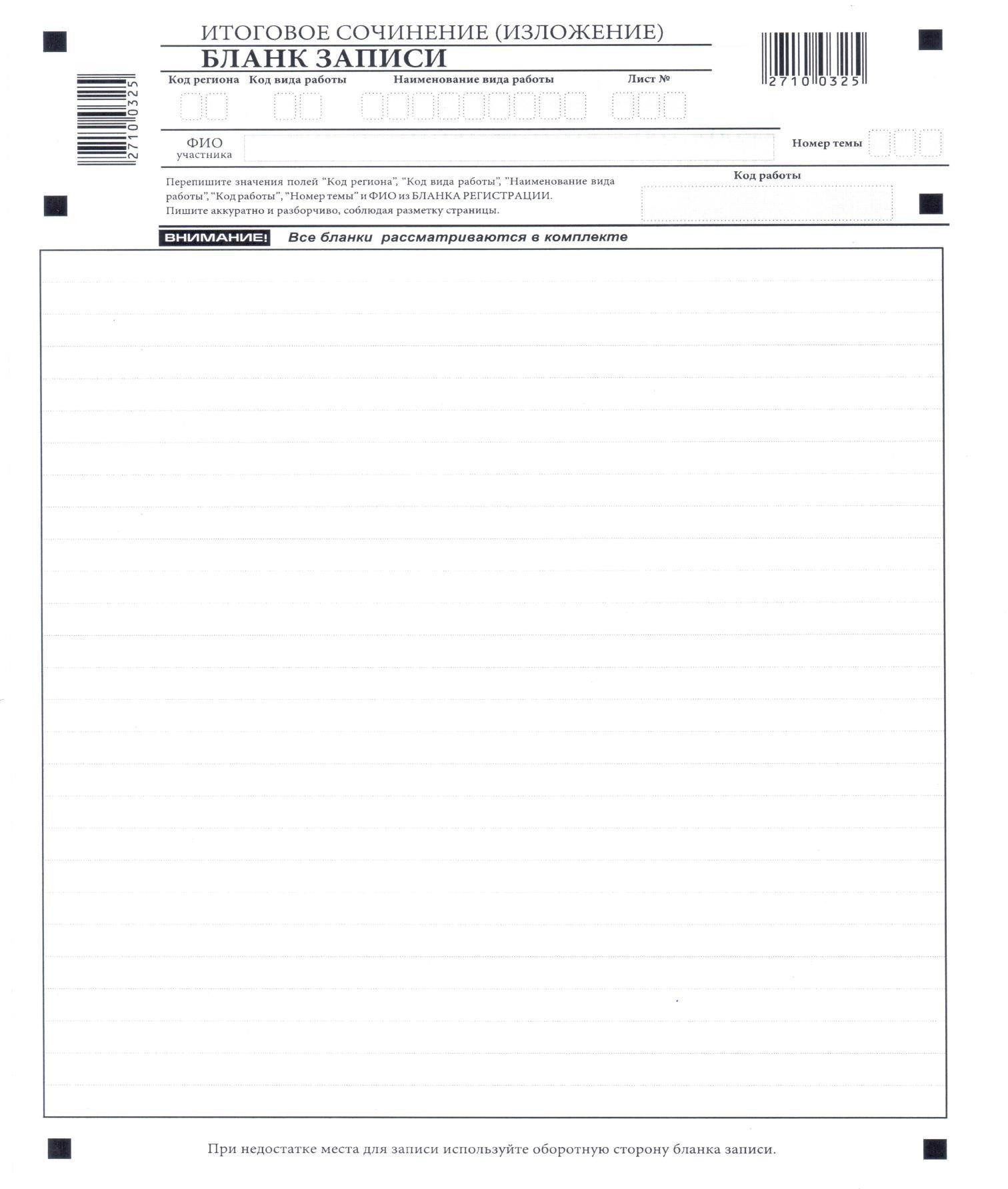 Оборотная сторона двустороннего бланка записи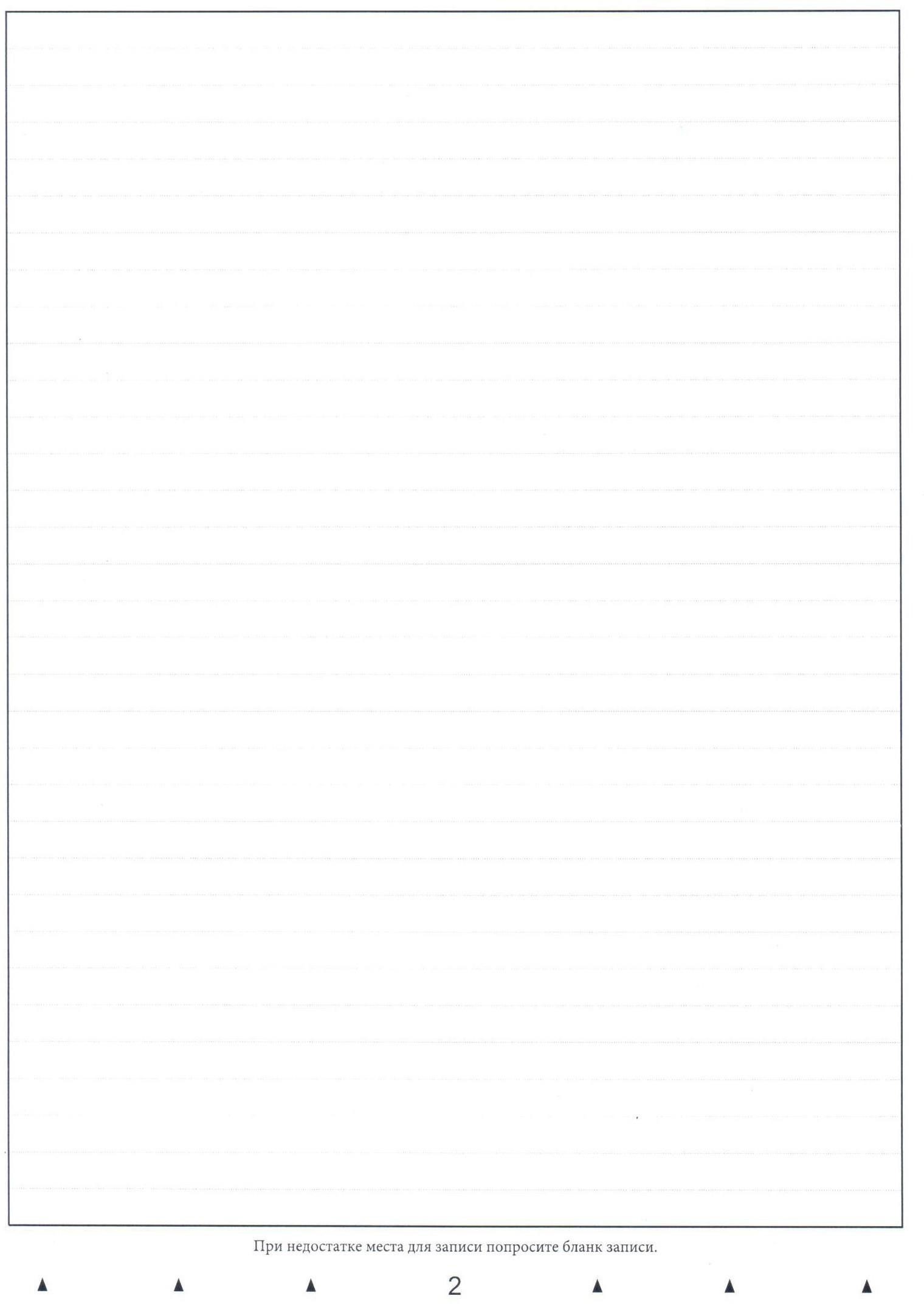 